Name: 							Spencerian Handwriting Practice DrillsLook these examples of “Spencerian” letters.  Try to copy some of the letters on the lines below.  Are some of the letters harder than others?  Why?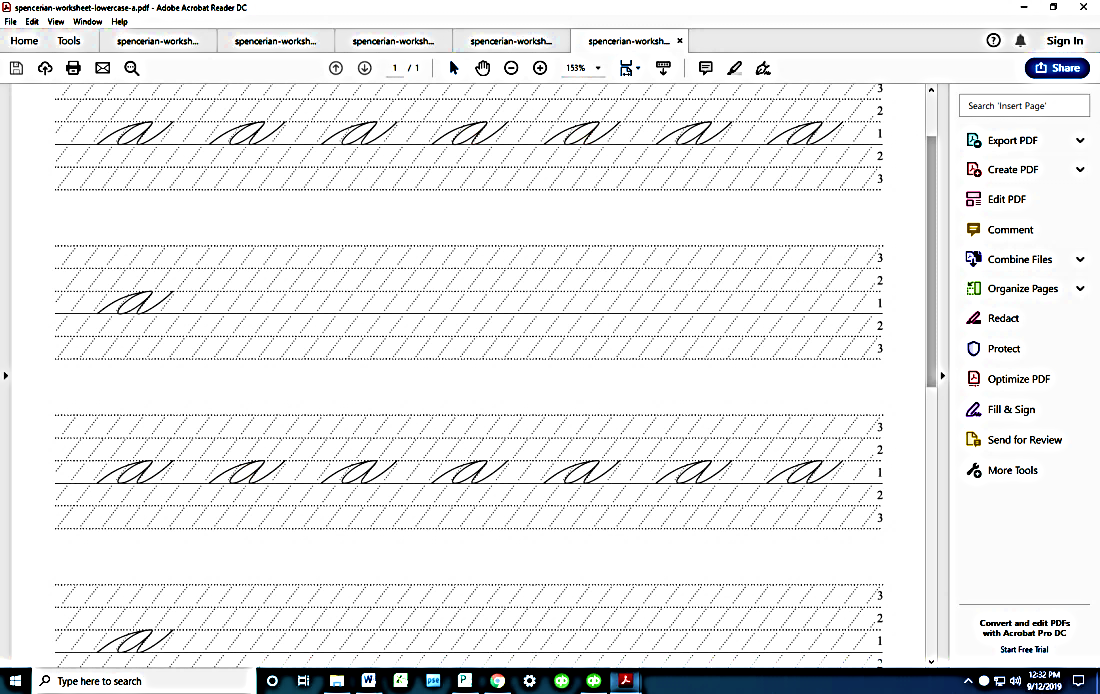 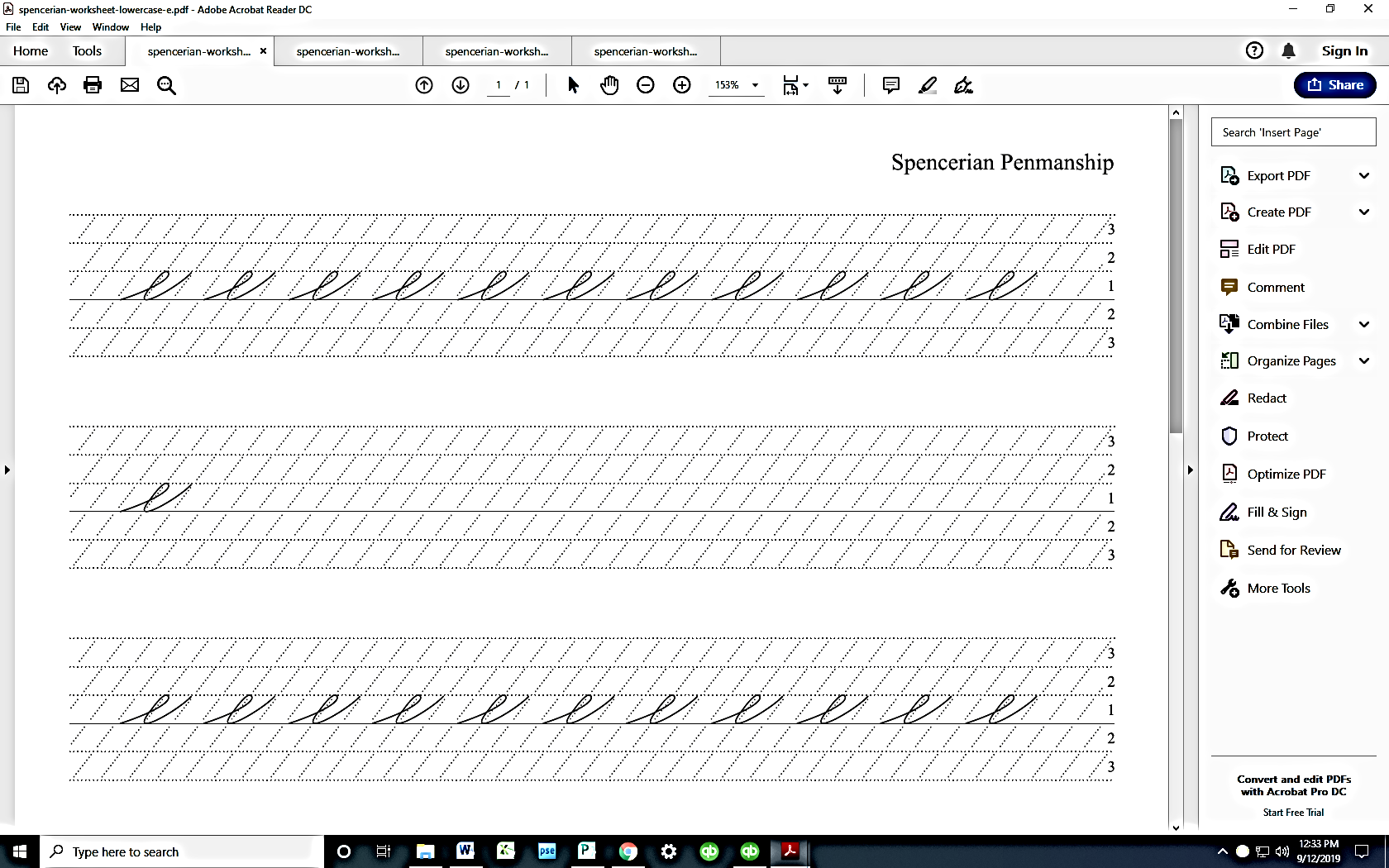 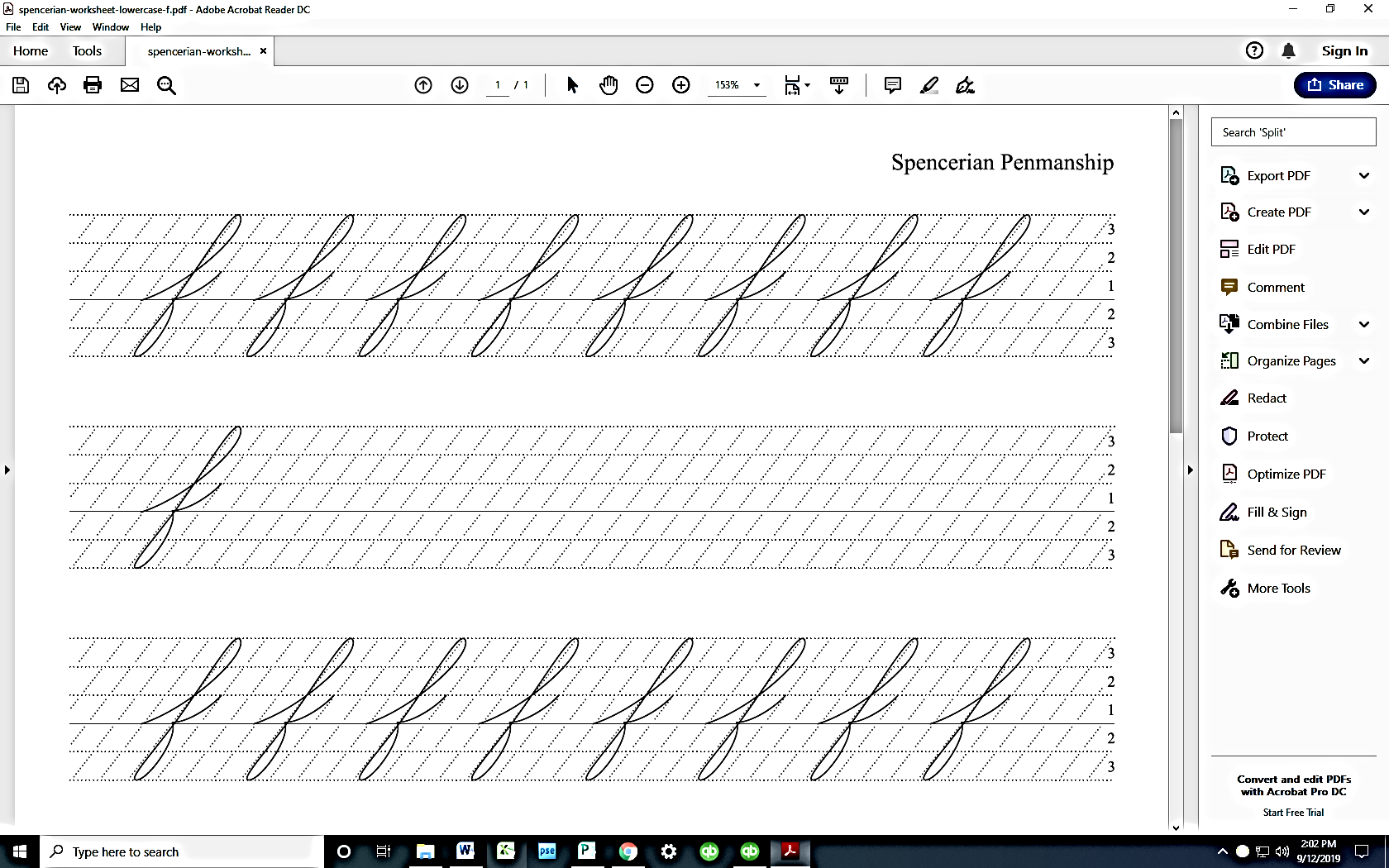 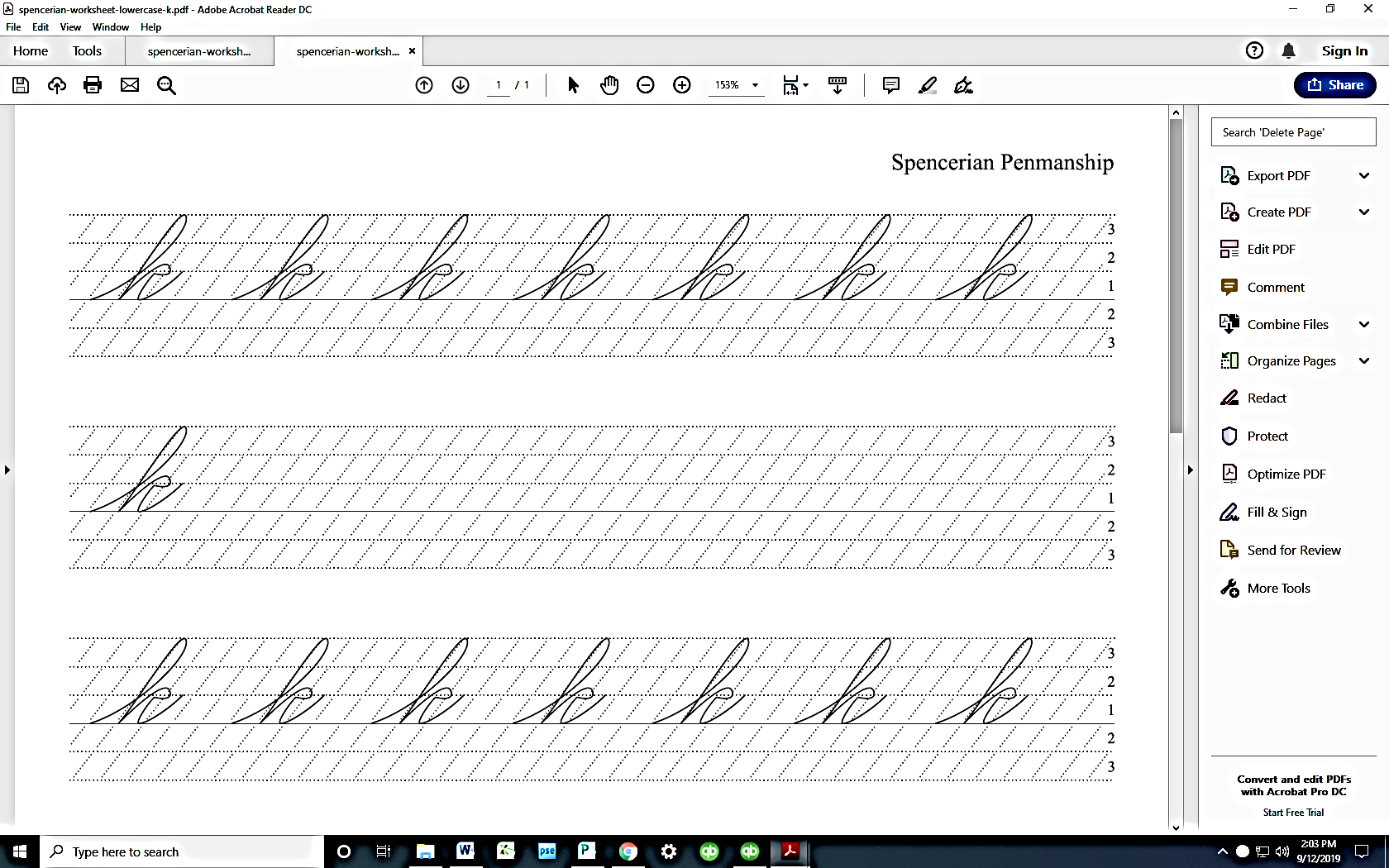 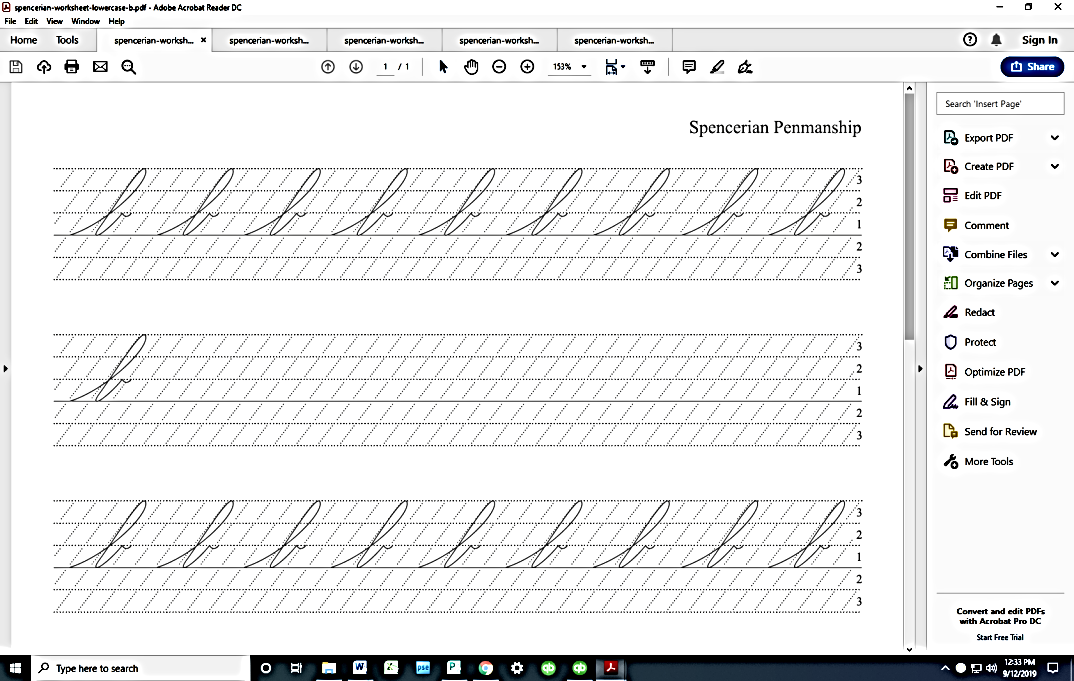 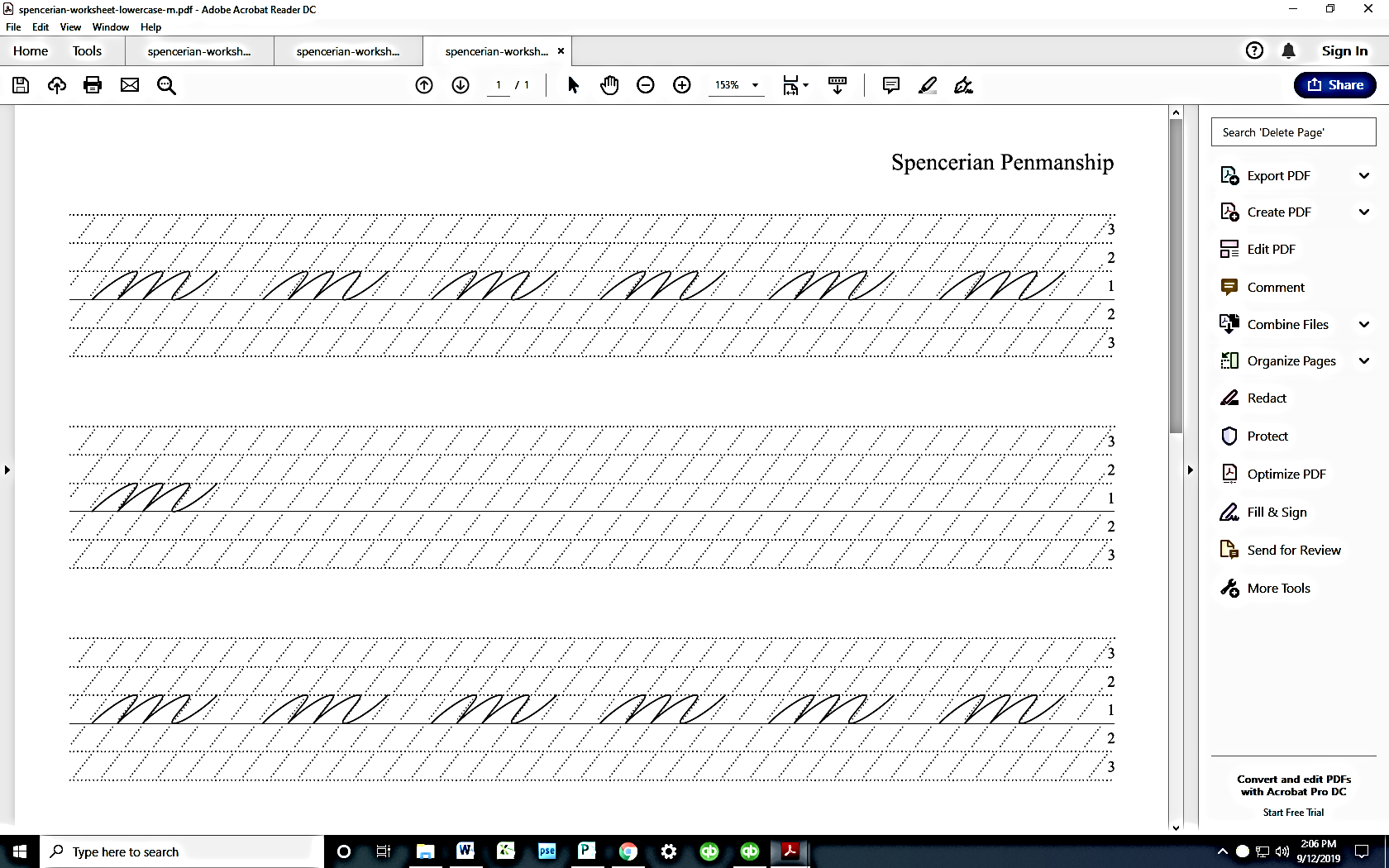 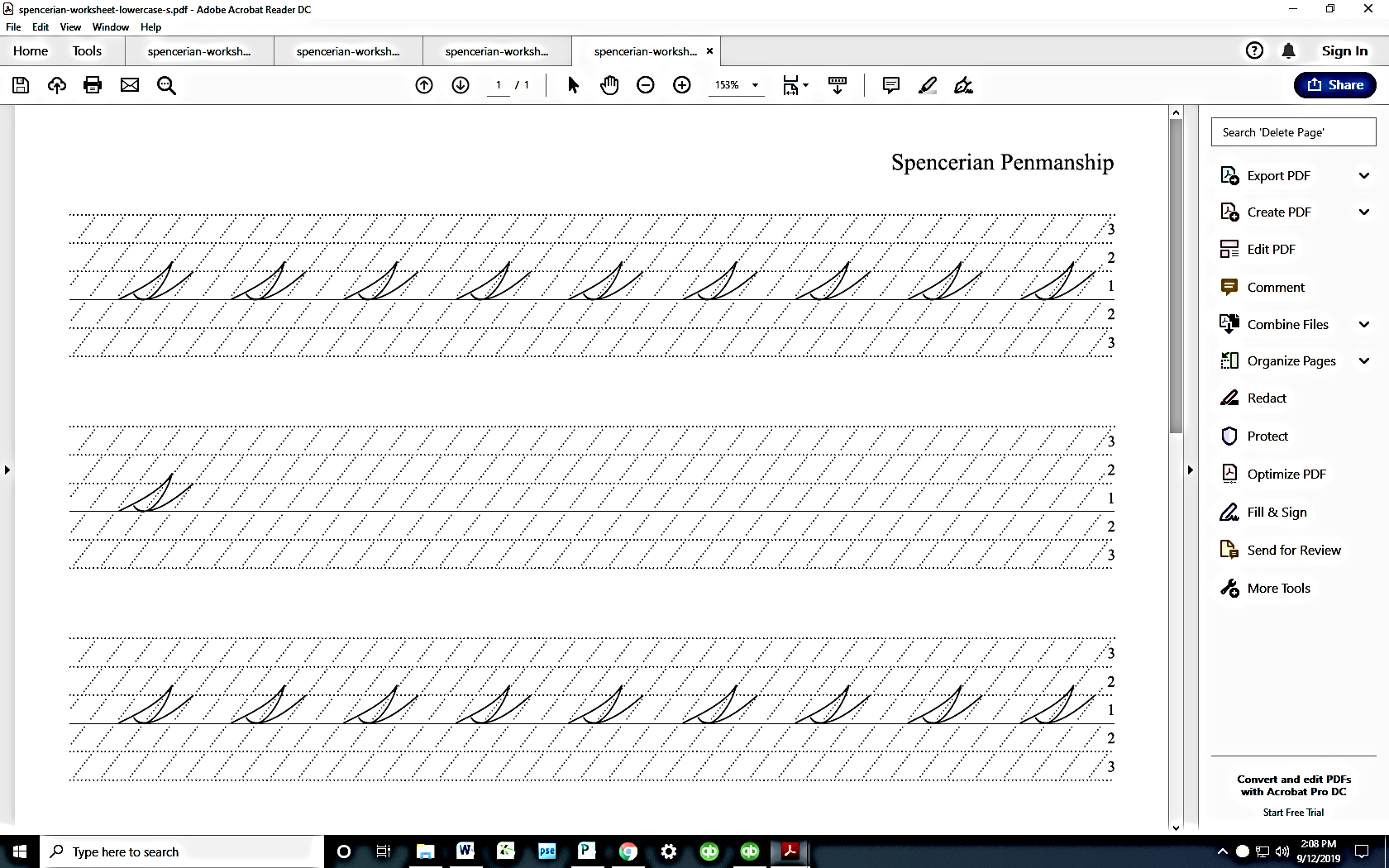 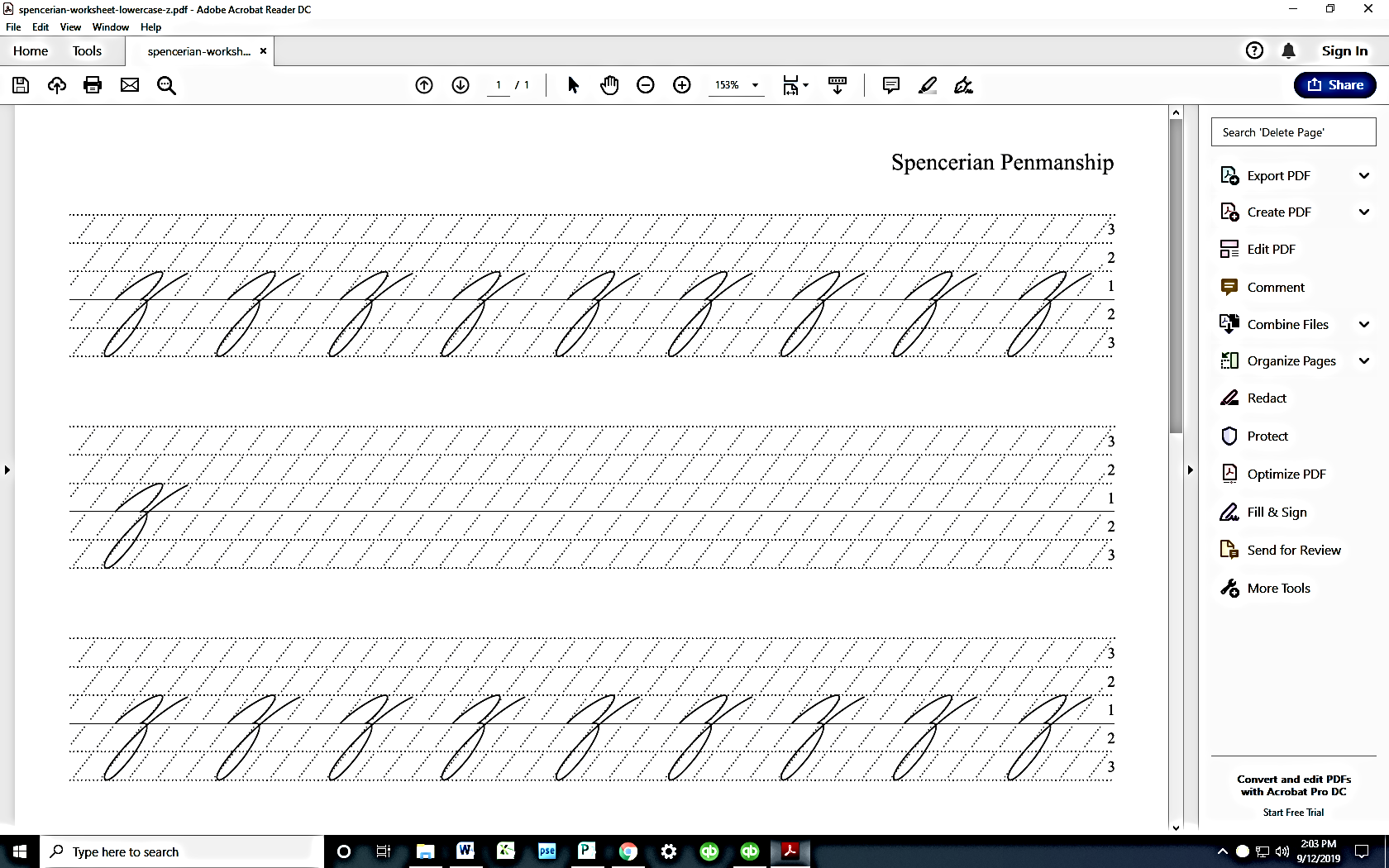 Name: 							Design Your Own HandwritingLook at the letters going down the side of the page.  On each row, try drawing the letter different each time as you go across.  How many ways can you draw a letter?   Now decide which styles you like best from each letter and copy that into the final blank on the line.A aB bC cD dE eF fG gH hI iJ jK kL lM mN nO oP pQ qR rS sT tU uV vW wX xY yZ z